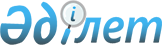 О переименовании улиц в селах Қоянды, Құрылысшы и Теміртас Қояндинского сельского округа города ЭкибастузаРешение акима Қояндинского сельского округа города Экибастуза Павлодарской области от 12 марта 2020 года № 2. Зарегистрировано Департаментом юстиции Павлодарской области 16 марта 2020 года № 6747
      В соответствии с подпунктом 4) статьи 14 Закона Республики Казахстан от 8 декабря 1993 года "Об административно-территориальном устройстве Республики Казахстан", пунктом 2 статьи 35 Закона Республики Казахстан от 23 января 2001 года "О местном государственном управлении и самоуправлении в Республике Казахстан", учитывая мнение жителей сел Қоянды, Құрылысшы и Теміртас Қояндинского сельского округа и на основании заключения областной ономастической комиссии от 13 декабря 2019 года, аким Қояндинского сельского округа РЕШИЛ:
      1. Переименовать улицу "Ленина" на улицу "Жас дәурен"в селе Қоянды Қояндинского сельского округа города Экибастуза.
      2. Переименовать улицу "Строительная" на улицу "Шапағат", улицу "Ленина" на улицу "Береке"в селе Құрылысшы Қояндинского сельского округа города Экибастуза.
      3. Переименовать улицу "Мира" на улицу "Бейбітшілік", улицу "Железнодорожника" на улицу "Теміржолшы" в селе Теміртас Қояндинского сельского округа города Экибастуза.
      4. Контроль за исполнением настоящего решения оставляю за собой.
      5. Настоящее решение вводится в действие по истечении десяти календарных дней после дня его первого официального опубликования.
					© 2012. РГП на ПХВ «Институт законодательства и правовой информации Республики Казахстан» Министерства юстиции Республики Казахстан
				
      Аким Қояндинского сельского

      округа города Экибастуза

А. Хакимов
